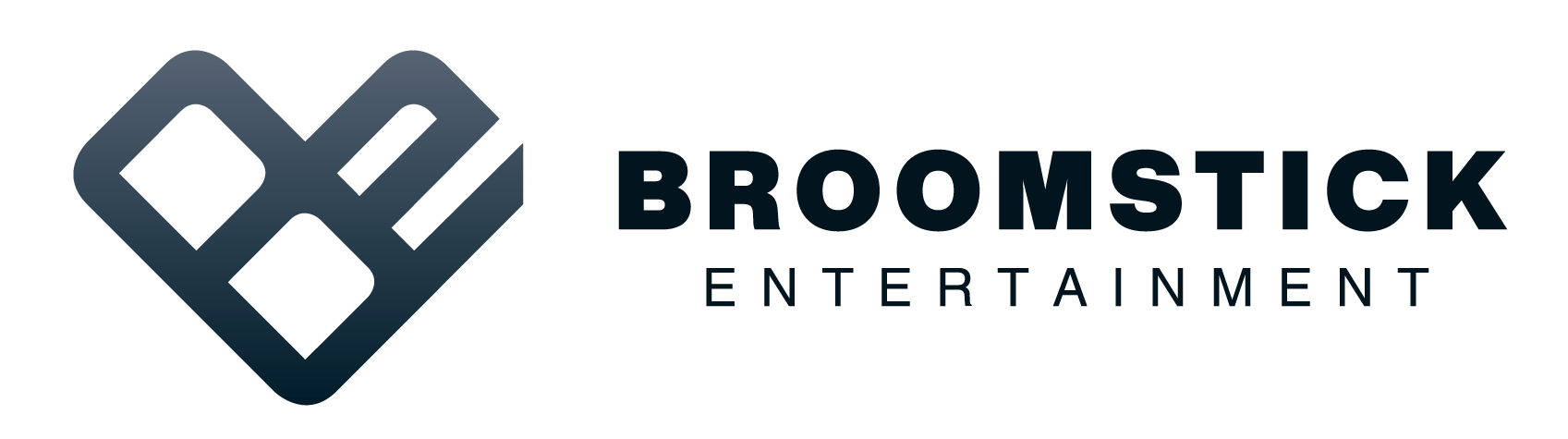 브룸스틱서울특별시 강남구 압구정로 79길 29, 401호(청담동)Broomstick.co.kr브룸스틱서울특별시 강남구 압구정로 79길 29, 401호(청담동)Broomstick.co.kr브룸스틱서울특별시 강남구 압구정로 79길 29, 401호(청담동)Broomstick.co.krBROOMSTICK Application to Audition FormBROOMSTICK Application to Audition FormBROOMSTICK Application to Audition FormBROOMSTICK Application to Audition FormBROOMSTICK Application to Audition FormBROOMSTICK Application to Audition Form성명(한글)브룸스틱브룸스틱성별남 ( O )          여 ( O )(영문)BroomstickBroomstick나이00세생년월일생년월일0000년     00월    00일0000년     00월    00일0000년     00월    00일0000년     00월    00일SNS (인스타그램,페이스북 등)SNS (인스타그램,페이스북 등)https://www.instagram.com/broomstickofficial/https://www.instagram.com/broomstickofficial/https://www.instagram.com/broomstickofficial/https://www.instagram.com/broomstickofficial/학력사항학력사항00000 졸업00000 졸업취미 / 특기    00000 / 00000취미 / 특기    00000 / 00000연락처연락처000-0000-0000000-0000-0000E-mailbroomstick@gmail.com신장신장             000 cm             000 cm체중 00 kg활동 경력 사항(*학교, 개인작품은 제외)활동 경력 사항(*학교, 개인작품은 제외)오디션 지원동기오디션 지원동기*주의 사항*주의 사항- 지원 시 사진+영상 첨부필수 (*누락된 자료가 있을 경우 심사에서 제외됩니다.)- 사진(프로필) : 얼굴(정면), 바스트, 전신, 자유포즈 각 1장씩 최소 4장 이상- 영상 : 자기소개 영상 또는 연기영상 첨부- 포토샵으로 리터칭(보정) 된 사진은 피해주세요.- 미성년자 참가자는 부모님의 동의가 필요합니다.- 합격자 여부는 개별 통보됩니다.- 접수된 자료는 반환하지 않습니다.- 지원 시 사진+영상 첨부필수 (*누락된 자료가 있을 경우 심사에서 제외됩니다.)- 사진(프로필) : 얼굴(정면), 바스트, 전신, 자유포즈 각 1장씩 최소 4장 이상- 영상 : 자기소개 영상 또는 연기영상 첨부- 포토샵으로 리터칭(보정) 된 사진은 피해주세요.- 미성년자 참가자는 부모님의 동의가 필요합니다.- 합격자 여부는 개별 통보됩니다.- 접수된 자료는 반환하지 않습니다.- 지원 시 사진+영상 첨부필수 (*누락된 자료가 있을 경우 심사에서 제외됩니다.)- 사진(프로필) : 얼굴(정면), 바스트, 전신, 자유포즈 각 1장씩 최소 4장 이상- 영상 : 자기소개 영상 또는 연기영상 첨부- 포토샵으로 리터칭(보정) 된 사진은 피해주세요.- 미성년자 참가자는 부모님의 동의가 필요합니다.- 합격자 여부는 개별 통보됩니다.- 접수된 자료는 반환하지 않습니다.- 지원 시 사진+영상 첨부필수 (*누락된 자료가 있을 경우 심사에서 제외됩니다.)- 사진(프로필) : 얼굴(정면), 바스트, 전신, 자유포즈 각 1장씩 최소 4장 이상- 영상 : 자기소개 영상 또는 연기영상 첨부- 포토샵으로 리터칭(보정) 된 사진은 피해주세요.- 미성년자 참가자는 부모님의 동의가 필요합니다.- 합격자 여부는 개별 통보됩니다.- 접수된 자료는 반환하지 않습니다.